Please contact Customer Service at  with any questions or comments.Thank you for your business!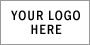 PACKING SLIPDate: , Phone  Fax SHIP TOCustomer ID bILL TOCustomer ID ORDER DATEORDER NUMBERJOBITEM #descriptionQUANTITY